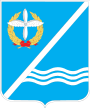 Совет Качинского муниципального округа города СевастополяРЕШЕНИЕ  №14/97О межмуниципальном сотрудничестве	Заслушав информацию Главы ВМО Качинский МО, исполняющего полномочия председателя Совета, Главы местной администрации  Герасим Николая Михайловича по вопросу создания Ассоциации «Совет муниципальных образований города Севастополя», рассмотрев поступившие в адрес ВМО Качинский МО проекты Учредительного договора и Устава Ассоциации «Совет муниципальных образований города Севастополя», руководствуясь Федеральным Законом от 06.10.2003 № 131-ФЗ «Об общих принципах организации местного самоуправления в Российской Федерации», Закона города Севастополя от 30.12.2014 № 102-ЗС «О местном самоуправлении в городе Севастополе», Уставом внутригородского муниципального образования города Севастополя Качинского муниципального округа, Совет Качинского муниципального округа             РЕШИЛ:Выступить членом Ассоциации «Совет муниципальных образований города Севастополя».Утвердить (признать) проекты Учредительного договора и Устава Ассоциации «Совет муниципальных образований города Севастополя» (Приложение № 1, Приложение № 2).Делегировать Главе ВМО Качинский МО полномочия по представлению интересов внутригородского муниципального образования города Севастополя Качинский МО в Ассоциации «Совет муниципальных образований города Севастополя» на правах членства.ПРИЛОЖЕНИЕ  1к решению Совета Качинского муниципального округа                         г. Севастополяот «20 » ноября 2015 г. № 14/97УЧРЕДИТЕЛЬНЫЙ ДОГОВОР
«СОВЕТ МУНИЦИПАЛЬНЫХ ОБРАЗОВАНИЙ
СЕВАСТОПОЛЯ»«	»20151.Учредители «Совета муниципальных образованийСевастополя»Учредители «Совета муниципальных образований Севастополя» (далее - Совет):Руководствуясь Конституцией Российской Федерации, Гражданским кодексом Российской Федерации, Федеральным законом «О некоммерческих организациях», Федеральным законом «Об общих принципах организации местного самоуправления в Российской Федерации», иными федеральными законами, выражают намерение создать в городе Севастополе некоммерческую организацию «Совет муниципальных образований Севастополя», именуемую далее по тексту «Совет».Наименование, местонахождение, срок деятельности СоветаПолное наименование Совета на русском языке - «Совет муниципальных образований Севастополя».Местонахождение Совета: г. Севастополь, ул. Горького, 3.Совет приобретает права юридического лица с момента государственной регистрации.Совет создается без ограничения срока деятельности.Принципы деятельности СоветаВ своей деятельности Совет руководствуется принципами:а)	добровольности вступления и выхода из Совета;б)	равноправия муниципальных образований, являющихся членами Совета, в соответствии с Уставом Совета;в)	открытости проводимой деятельности, прозрачности принятых решений;г)	открытости для вступления новых членов в Совет;д)	коллегиальности и демократичности принятия решений;е)	взаимной ответственности муниципальных образований, являющихся членами Совета;ж)	учета взаимных интересов муниципальных образований, являющихся членами Совета;з)	невмешательства во внутренние дела муниципальных образований, являющихся членами Совета.Предмет деятельности, цели и задачи СоветаПредметом деятельности Совета является содействие становлению и развитию местного самоуправления в Севастополе в интересах населения.Основными целями деятельности Совета являются:а)	создание условий для эффективной реализации норм Конституции Российской Федерации, федерального и субъектового законодательства по вопросам местного самоуправления;б)	выражение, представление и защита общих интересов муниципальных образований, образованных на территории города Севастополя.Для достижения своих целей Совет решает следующие задачи:а)	вступает во взаимоотношения с органами государственной власти и органами местного самоуправления муниципальных образований, организациями;б)	в порядке, определяемом законодательством, участвует в разработке и экспертизе проектов субъектовых законов и иных нормативных правовых актов, а также муниципальных нормативных правовых актов;в)	осуществляет сбор, изучение и анализ информации по вопросам организации и осуществления местного самоуправления в муниципальных образованиях Севастополя;г)	взаимодействует с организациями межмуниципального сотрудничества;д)	вносит в органы местного самоуправления предложения по вопросам координации их деятельности;е)	оказывает органам местного самоуправления организационную, методическую и правовую помощь;ж)	проводит научно-исследовательские работы в области местного самоуправления и социально-экономического развития муниципальных образований, в том числе с привлечением ученых, специалистов, научных организаций;з)	формирует банки данных по вопросам деятельности муниципальных образований и их объединений;и)	осуществляет деятельность, направленную на объединение организационных, материальных, правовых, научных, кадровых и иных ресурсов для решения своих уставных целей и задач.Члены Совета, их права и обязанностиЧленами Совета являются муниципальные образования, расположенные на территории Севастополя, зарегистрированные в порядке, установленном действующим законодательством, разделяющие цели и задачи создания и деятельности Совета, признающие Устав и учредительный договор Совета, выполняющие решения органов управления Совета, принятые в пределах их компетенции, и уплачивающие членские взносы.От имени муниципальных образований в деятельности Совета участвуют главы соответствующих муниципальных образований.Муниципальные образования, являясь членами Совета, сохраняют свою самостоятельность и права юридического лица.Члены Совета имеют право:а)	участвовать во всех мероприятиях, проводимых Советом;б)	участвовать в формировании органов управления Совета;в)	вносить на обсуждение органов управления Совета предложения по вопросам, вытекающим из целей и задач деятельности Совета, а также по вопросам организации деятельности Совета, обращаться в эти органы с запросами и заявлениями;г)	получать информацию о деятельности Совета, проводимых им мероприятиях и работе органов управления;д)	безвозмездно пользоваться услугами Совета в соответствии с Уставом Совета, получать организационную, методическую, правовую помощь Совета.Члены Совета обязаны:а)	соблюдать Устав Совета и учредительный договор Совета, участвовать в работе Совета по выполнению его целей и задач;б)	выполнять решения органов управления Совета, принятые в пределах их компетенции;в)	уплачивать членские и целевые взносы;г)	предоставлять органам управления Совета необходимую для их деятельности информацию и оказывать необходимую помощь в осуществлении ими своей деятельности.Порядок совместной деятельности и обязанности учредителей при создании Совета.Муниципальные образования, подписавшие настоящий учредительный договор, являются съездом Совета.Учредители Совета обязуются в течение тридцати дней с момента государственной регистрации Совета как юридического лица внести на его расчетный счет вступительный взнос в следующем размере:муниципальный округ - 10 000 рублей;городское поселение - 2 000 рублей;сельское поселение - 1 000 рублей.Размер и порядок уплаты членами Совета членских и целевых взносов устанавливается Правлением Совета (далее - Правление).Совет открыт для приема новых членов из числа муниципальных образований Севастополя.Членство в Совете муниципальных образований добровольное.Решение о включении в состав членов Совета новых муниципальных образований принимает Съезд (общее собрание членов) Совета (далее - Съезд) на основании заявления главы соответствующего муниципального образования.Заявитель считается принятым в члены Совета после принятия соответствующего решения Съездом и уплаты вступительного взноса.Права члена Совета не могут быть переданы другим лицам.Член Совета вправе по своему усмотрению выйти из состава Совета по окончании финансового года. Выход члена Совета из состава Совета осуществляется путем подачи письменного заявления Съезду.Не позднее трех месяцев после подачи членом Совета заявления о выходе из состава Совета, Съезд обязан:а)	определить сроки возврата имущества, переданного данным членом Совета во временное пользование Совета;б)	определить размеры и сроки возврата членом Совета имущества, приобретенного им за счет средств Совета или находящегося у него в пользовании;в)	произвести финансовые расчеты с выбывающим членом Совета по договорам, заключенным с Советом;г)	определить порядок выполнения членом Совета принятых на себя ранее обязательств по отношению к Совету;д)	решить иные вопросы, связанные с выходом члена Совета из состава Совета.После решения вышеперечисленных вопросов на ближайшем Съезде принимается решение о выведении заявителя из состава Совета.Вступительный, членские и целевые взносы возврату не подлежат.Вышедшее из состава Совета муниципальное образование несет субсидиарную ответственность по его обязательствам пропорционально своим членским взносам в течение двух лет с момента выхода.Член Совета может быть исключен из состава Совета в случаях:а)	систематического нарушения Устава Совета;б)	систематического невыполнения решений органов управления Совета, принятых в пределах их компетенции;в)	неуплаты членских взносов в течение шести месяцев подряд по истечении установленного Съездом срока их уплаты.Инициатива исключения муниципального образования из членов Совета на основании п. 6.8. настоящей статьи принадлежит Председателю Совета и Правлению Совета.Решение об исключении муниципального образования из членов Совета принимается Съездом большинством голосов от общего числа членов Совета.Исключенный член Совета несет ответственность в соответствии с п. 6.6. и п. 6.7. настоящего учредительного договора.Порядок управления деятельностью СоветаСовет реализует определенные Уставом Совета цели и задачи через деятельность органов управления Совета.Органами управления Совета являются:Съезд;Председатель Совета (далее - Председатель);Заместители Председателя Совета (далее - Заместители Председателя)Правление Совета;Палаты Совета (далее - Палаты);Исполнительный директор Совета (далее - Исполнительный директор) и Дирекция Совета (далее - Дирекция);Ревизионная комиссия.Съезд является высшим органом управления Совета и выражает общие интересы муниципальных образований Севастополя.Норма представительства на Съезде - один представитель с правом одного голоса от каждого члена Совета. Компетенция Съезда и порядок принятия им решений определяются Уставом Совета.Съезд проводит обсуждение вопросов, вырабатывает позиции и принимает решения на основе докладов и рекомендаций, представляемых органами управления Совета. Съезд вправе рассматривать любые вопросы деятельности Совета, в том числе отнесенные к компетенции других органов управления Совета.К исключительной компетенции Съезда совета муниципальных образований Севастополя» относится:утверждение Устава «Совета муниципальных образований Севастополя»;определение размера и порядка уплаты членских взносов на осуществление деятельности «Совета муниципальных образований Севастополя» и содержание органов управления «Совета муниципальных образований»;избирает органы управления «Совета муниципальных образований Севастополя»Съезд избирает сроком на два года Председателя - высшее должностное лицо Совета. Председатель исполняет свои обязанности на не освобожденной основе.Коллегиальным руководящим органом Совета, постоянно действующим от имени Совета в период между Съездами, является Правление. Правление имеет право принимать решения по всем вопросам деятельности Совета, не отнесенным к компетенции Съезда.Рабочими органами управления являются Палаты. Палаты осуществляют изучение и мониторинг проблематики вопросов местного самоуправления по основным направлениям деятельности муниципальных образований и отраслям муниципального хозяйства, обобщают региональный, российский и зарубежный опыт, готовят доклады, формируют рекомендации и предоставляют данные мониторинга по направлениям деятельности муниципальных образований для органов управления единого общероссийского объединения муниципальных образований, а также осуществляют иные полномочия в соответствии с Уставом Совета.Исполнительным органом Совета является Дирекция, возглавляемая Исполнительным директором. Исполнительный директор формирует Дирекцию в соответствии с утвержденной структурой и штатным расписанием и руководит его деятельностью на основах единоначалия.Исполнительный директор и Дирекция осуществляют правовое, организационное, финансово-хозяйственное и научно-методическое обеспечение деятельности Совета.Исполнительный директор назначается на должность Съездом сроком на два года. Кандидатура на должность Исполнительного директора предлагается Съезду Председателем.Компетенция, порядок избрания и формирования, а также досрочного прекращения полномочий органов управления Совета и их членов определяется Уставом Совета.Представительные органы «Совета муниципальных образований Севастополя», для совместного решения вопросов местного значения, могут принимать решения об учреждении межмуниципальных хозяйственных обществ в форме закрытых обществ и обществ с ограниченной ответственностью.Рассмотрение споров, связанных с деятельностью СоветаСпоры Совета с российскими и иностранными юридическими лицами решаются в соответствии с действующим законодательством. Положения статей настоящего учредительного договора имеют законную силу при рассмотрении любых спорных вопросов в судебных и иных органах по законодательству Российской Федерации.Изменение и расторжение учредительного договораНастоящий учредительный договор утрачивает силу лишь в случае ликвидации Совета.Решение о внесении изменений в настоящий учредительный договор принимается Съездом, если за него проголосовало не менее двух третей от числа участников Съезда.Вступление учредительного договора в силуНастоящий учредительный договор вступает в силу со дня его подписания всеми учредителями.Положения настоящего учредительного договора, устанавливающие наименование и местонахождение Совета, принципы его деятельности, предмет, цели и задачи Совета, права и обязанности членов Совета, порядок приема и выхода членов, порядок управления Советом являются основой соответствующих положений устава муниципальных образований.Заключительные положенияЕсли какое-либо из положений настоящего учредительного договора утратит силу вследствие изменений в законодательстве или иных причин, то это не будет являться причиной для приостановки действия остальных положений.Недействительное положение должно быть заменено положением, допустимым в правовом отношении и близким по смыслу к замененному.Подписи учредителей:От имени муниципального образования:ПРИЛОЖЕНИЕ  2к решению Совета Качинского муниципального округа г. Севастополяот «20 » ноября 2015 г. № 14/97"УТВЕРЖДЕН"Учредительным собранием Ассоциации "Совет муниципальных образований города Севастополя" "____"_________2015 г. протокол № 1У С Т А ВАССОЦИАЦИИ«СОВЕТ МУНИЦИПАЛЬНЫХ ОБРАЗОВАНИЙ ГОРОДАСЕВАСТОПОЛЯ»город Севастополь2015 годСтатья 1. Общие положения1.1. Ассоциация «Совет муниципальных образований города Севастополя» (далее именуется – Совет) – добровольное объединение юридических лиц -  муниципальных образований города федерального значения Севастополя, в лице Советов муниципальных образований города федерального значения Севастополя,  созданное для реализации целей и задач, определенных федеральными законами, Гражданским кодексом Российской Федерации, законами города федерального значения Севастополя, настоящим Уставом в сфере организации взаимодействия органов местного самоуправления, выражения и защиты общих интересов муниципальных образований.1.2. Совет создается как некоммерческая организация, учрежденная юридическими лицами - муниципальными образованиями города федерального значения Севастополя, в лице Советов муниципальных образований города федерального значения в организационно-правовой форме – Ассоциации.Организация и деятельность Совета осуществляется в соответствии с Конституцией Российской Федерации, Гражданского Кодекса Российской Федерации, Федеральным законом от 12.01.1996 г. № 7-ФЗ «О некоммерческих организациях», применяемым к ассоциациям, Федеральным законом «Об общих принципах организации местного самоуправления в Российской Федерации» от 06.10.2003 г. № 131-ФЗ, Законом города Севастополя «О местном самоуправлении в городе Севастополе» № 102-ЗС от 30.12.2014 г., иными федеральными законами, Законами города Севастополя, Уставом и учредительным договором Совета.1.3. Совет осуществляет свою деятельность на территории города федерального значения Севастополя. В целях осуществления своей деятельности Совет вправе вступать во взаимоотношения с органами местного самоуправления муниципальных образований, органами государственной власти, организациями, взаимодействовать с организациями межмуниципального сотрудничества, принимать участие в образовании и деятельности единого общероссийского объединения муниципальных образований.1.4. Учредительным документом Совета является настоящий Устав.1.5. Совет приобретает права и обязанности юридического лица с момента внесения сведений о нем в ЕГРЮЛ. Совет может иметь в собственности обособленное имущество, отвечать по своим обязательствам этим имуществом, от своего имени приобретать и осуществлять имущественные и иные права, нести обязанности, быть истцом и ответчиком в судах.Совет вправе открывать счета в банках на территории Российской Федерации.Совет имеет печать и штампы со своим наименованием, вправе иметь бланки со своим наименованием.1.6. Совет как некоммерческая организация не преследует в качестве основной цели своей деятельности извлечение прибыли и руководствуется положениями Федерального закона «О некоммерческих организациях». Совет может по решению Съезда Совета вправе создавать хозяйственные общества или участвовать в таких обществах. 1.7. Совет может создавать некоммерческие организации или участвовать в таких организациях.1.8. Совет может открывать представительства. Представительства не являются юридическими лицами и действуют на основе утверждаемых Советом положений о них, наделяются имуществом Совета. Имущество представительства учитывается на отдельном балансе и на балансе Совета, руководители представительств назначаются Советом и действуют на основании доверенности, выданной Председателем. 1.9. Совет может учреждать средства массовой информации.1.10. Совет не отвечает по обязательствам муниципальных образований, являющихся членами Совета. Муниципальные образования, являющиеся членами Совета, несут субсидиарную ответственность по его обязательствам в размере, пропорциональном их взносу.1.11. Совет создается без ограничения срока деятельности.1.12. Полное наименование Совета на русском языке – Ассоциация «Совет муниципальных образований города Севастополя», сокращенное название "Совет муниципальных образований города Севастополя».1.13. Местонахождение Совета: 299001, г. Севастополь, ул. Горького, д. 3.Статья 2. Предмет деятельности, цели и задачи Совета2.1. Целями создания и деятельности Совета является представление и защита общих интересов своих членов, достижение общественно – полезных целей в сфере   содействия становлению и развитию местного самоуправления в Севастополе в интересах населения, создание условий для эффективной реализации норм Конституции Российской Федерации, федерального и законодательства города Севастополя по вопросам местного самоуправления2.2. Предметом деятельности Совета являются - выражение, представление и защита общих интересов муниципальных образований, образованных на территории города Севастополя.2.3. Для достижения своих целей Совет решает следующие задачи:а) вступает во взаимоотношения с органами государственной власти и органами местного самоуправления муниципальных образований, организациями;б) в порядке, определяемом законодательством, участвует в разработке и экспертизе проектов законов города Севастополя и иных нормативных правовых актов, а также муниципальных нормативных правовых актов;в) осуществляет сбор, изучение и анализ информации по вопросам организации и осуществления местного самоуправления в муниципальных образованиях Севастополя; г) взаимодействует с организациями межмуниципального сотрудничества;д) вносит в органы местного самоуправления предложения по вопросам координации их деятельности;е) оказывает органам местного самоуправления организационную, методическую и правовую помощь;ж) проводит научно-исследовательские работы в области местного самоуправления и социально-экономического развития муниципальных образований, в том числе с привлечением ученых, специалистов, научных организаций;з) формирует банки данных по вопросам деятельности муниципальных образований и их объединений;и) осуществляет деятельность, направленную на объединение организационных, материальных, правовых, научных, кадровых и иных ресурсов для решения своих уставных целей и задач.Совет осуществляет иную приносящую доход деятельность. Такой деятельностью признается приносящее прибыль производство товаров и услуг, отвечающих целям создания Совета, приобретение и реализация ценных бумаг, имущественных и неимущественных прав, участие в хозяйственных обществах и в товариществах в качестве вкладчика.2.4.  Совет обязан:а) вести бухгалтерский учет и статистическую отчетность в порядке, установленном законодательством Российской Федерации;б) предоставлять информацию о своей деятельности органам государственной статистики и налоговым органам, учредителям и иным лицам в соответствии с законодательством Российской Федерации;в) в порядке и сроки, определенные действующим законодательством, представлять в уполномоченный орган документы, содержащие отчет о своей деятельности, о персональном составе руководящих органов, а также документы о расходовании денежных средств и об использовании иного имущества.2.5. В процессе реализации своих целей и задач Совет не вправе вмешиваться в деятельность членов Совета. Статья 3. Члены Совета, их права и обязанности3.1. Членами Совета являются юридические лица - муниципальные образования в лице Советов муниципальных образований, расположенных на территории Севастополя, зарегистрированные в порядке, установленном действующим законодательством, разделяющие цели и задачи создания и деятельности Совета, признающие Устав и учредительный договор Совета, выполняющие решения органов управления Совета, принятые в пределах их компетенции, и уплачивающие членские взносы. От имени муниципальных образований в деятельности Совета участвуют главы соответствующих муниципальных образований, либо главы администраций муниципальных образований, на основании соответствующей доверенности, выданной главой муниципального образования.Муниципальные образования, являясь членами Совета, сохраняют свою самостоятельность и права юридического лица.3.2. Члены Совета имеют право:а) участвовать во всех мероприятиях, проводимых Советом;б) участвовать в формировании органов управления Совета;в) вносить на обсуждение органов управления Совета предложения по вопросам, вытекающим из целей и задач деятельности Совета, а также по вопросам организации деятельности Совета, обращаться в эти органы с запросами и заявлениями;г) получать информацию о деятельности Совета, проводимых им мероприятиях и работе органов управления;д) безвозмездно пользоваться услугами Совета в соответствии с Уставом Совета, получать организационную, методическую, правовую помощь Совета.е) участвовать в управлении делами Совета в рамках своих полномочий;ж) в случаях и в порядке, предусмотренным законодательством и учредительным документом Совета, получать информацию о деятельности Совета и знакомиться с его бухгалтерской и иной документацией;з) обжаловать решения органов Совета, влекущие гражданско-правовые последствия, в случаях и в порядке, которые предусмотрены законом;и) требовать, действуя от имени Совета возмещения причиненных Совету убытков;к) оспаривать, действуя от имени Совета совершенные им сделки и требовать применения последствий их недействительности, а также применения последствий недействительности ничтожных сделок Совета.Члены Совета могут иметь и другие права, предусмотренные законом или учредительным документом Совета.3.3. Члены Совета обязаны:а) соблюдать Устав Совета и учредительный договор Совета, участвовать в работе Совета по выполнению его целей и задач;б) выполнять решения органов управления Совета, принятые в пределах их компетенции;в) уплачивать членские взносы и по решению высшего органа Совета вносить дополнительные имущественные взносы в имущества Совета;г) предоставлять органам управления Совета необходимую для их деятельности информацию и оказывать необходимую помощь в осуществлении ими своей деятельности;д) Член Совета или Совет, требующие возмещения причиненных Совету убытков либо признания сделки Совета недействительной или применения последствий недействительности сделки, должны принять разумные меры по заблаговременному уведомлению других членов Совета и в соответствующих случаях Совету о намерении обратиться с такими требованиями в суд, а также предоставить им иную информацию, имеющую отношение к делу. Порядок уведомления о намерении обратиться в суд с иском может быть предусмотрен законами о корпорациях и учредительным документом Совета.е) Члены Совета, не присоединившиеся в порядке, установленном процессуальным законодательством, к иску о возмещении причиненных Совету убытков либо к иску о признании недействительной совершенной Советом сделки или о применении последствий недействительности сделки, в последующем не вправе обращаться в суд с тождественными требованиями, если только суд не признает причины этого обращения уважительными.ж) Член Совета, утративший помимо своей воли в результате неправомерных действий других членов Совета или третьих лиц права участия в нем, вправе требовать возвращения ему доли участия, перешедшей к иным членам, с выплатой им справедливой компенсации, определяемой судом, а также возмещения убытков за счет лиц, виновных в утрате доли. Суд может отказать в возвращении доли участия, если это приведет к несправедливому лишению иных лиц их прав участия или повлечет крайне негативные социальные и другие публично значимые последствия. В этом случае лицу, утратившему помимо своей воли права участия в Совете, лицами, виновными в утрате доли участия, выплачивается справедливая компенсация, определяемая судом.и) Участвовать в образовании имущества Совета в необходимом размере в порядке, способом и в сроки, которые предусмотрены Уставом Совета;к) не разглашать конфиденциальную информацию о деятельности Совета;л) участвовать в принятии общих решений, без которых Совет не может продолжать свою деятельность в соответствии с законом, если его участие необходимо для принятия таких решений;м) не совершать действия, заведомо направленные на причинение вреда Совету;н) не совершать действия (бездействие), которые существенно затрудняют или делают невозможным достижение целей, ради которых создан Совет.Члена Совета могут нести и другие обязанности, предусмотренные законом или учредительным документом Совета.3.4. Ущерб, причиненный Совету по вине его членов, возмещается ими в полном объеме по решению Съезда. Суммы, подлежащие к внесению в качестве возмещения причиненного ими ущерба, вносятся на расчетный счет Совета не позднее 10 дней со дня принятия решения Съезда.Статья 4. Порядок приема в члены Совета и выхода из него4.1. Муниципальные образования в лице Советов муниципальных образований города федерального значения Севастополя, подписавшие учредительный договор Совета, являются учредителями (членами) Совета.4.2. Совет открыт для приема новых членов из числа муниципальных образований Севастополя.4.3. Членство в Совете муниципальных образований является добровольным.4.4. Решение о включении в состав членов Совета новых муниципальных образований принимает Съезд на основании заявления главы соответствующего муниципального образования и соответствующего решения муниципального образования. Заявитель обязан в течение тридцати дней со дня принятия решения Съездом о приеме в члены Совета внести вступительный взнос, установленный Съездом Совета. Заявитель считается принятым в члены Совета после принятия соответствующего решения Съездом и уплаты вступительного взноса.4.5. Права члена Совета не могут быть переданы другим лицам.4.6. Член Совета вправе по своему усмотрению выйти из состава Совета по окончании финансового года. Выход члена Совета из состава Совета осуществляется путем подачи письменного заявления Съезду.Не позднее трех месяцев после подачи членом Совета заявления о выходе из состава Совета, Съезд обязан:а) определить сроки возврата имущества, переданного данным членом Совета во временное пользование Совета;б) определить размеры и сроки возврата членом Совета имущества, приобретенного им за счет средств Совета или находящегося у него в пользовании;в) произвести финансовые расчеты с выбывающим членом Совета по договорам, заключенным с Советом;г) определить порядок выполнения членом Совета принятых на себя ранее обязательств по отношению к Совету;д) решить иные вопросы, связанные с выходом члена Совета из состава Совета.После решения вышеперечисленных вопросов на ближайшем Съезде принимается решение о выведении заявителя из состава Совета.Вступительный, членские и целевые взносы возврату не подлежат. 4.7. Вышедшее из состава Совета муниципальное образование несет субсидиарную ответственность по его обязательствам пропорционально своим членским взносам в течение двух лет с момента выхода. 4.8. Член Совета может быть исключен из состава Совета в случаях:а) систематического нарушения Устава Совета;б) систематического невыполнения решений органов управления Совета, принятых в пределах их компетенции;в) неуплаты членских взносов в течение шести месяцев подряд по истечении установленного Съездом срока их уплаты.4.9. Инициатива исключения муниципального образования из членов Совета на основании п. 4.8. настоящей статьи принадлежит Председателю Совета и Правлению Совета.4.10. Решение об исключении муниципального образования из членов Совета принимается Съездом большинством голосов от общего числа членов Совета. Исключенный член Совета несет ответственность в соответствии с п. 4.6. и п. 4.7. настоящей статьи.Статья 5. Представитель Губернатора города в Совете и представитель Законодательного Собрания города в Совете 5.1. Для обеспечения постоянного взаимодействия Совета с Губернатором Севастополя и Законодательным Собранием Севастополя Съезд вправе обратиться к Губернатору и в Законодательное Собрание с просьбой о назначении представителя Губернатора в Совете и представителя Законодательного Собрания в Совете.5.2. Представитель Губернатора в Совете и представитель Законодательного Собрания в Совете вправе принимать участие в работе Съезда, Правления Совета и Палат Совета, в мероприятиях, проводимых Советом. Представитель Губернатора в Совете и представитель Законодательного Собрания в Совете вправе вне очереди взять слово для выступления по обсуждаемому вопросу на заседании Съезда, Правления Совета и Палат Совета.5.3. Представитель Губернатора в Совете и представитель Законодательного Собрания в Совете вправе запрашивать и получать необходимые материалы и информацию о деятельности Совета и его органов управления, знакомиться с протоколами заседаний Съезда, органов управления Совета и цифровыми записями выступлений.5.4. Не позднее, чем за десять дней до дня заседания Съезда, органов управления Совета Исполнительный директор Совета письменно извещает представителя Губернатора в Совете и представителя Законодательного Собрания в Совете о времени, месте проведения заседаний и вопросах, вносимых на их рассмотрение. 5.5. Исполнительный директор Совета в десятидневный срок направляет представителю Губернатора в Совете и представителю Законодательного Собрания в Совете решения Съезда и органов управления Совета.Статья 6. Имущество Совета6.1. Совет может иметь в собственности или на ином праве здания, сооружения, жилищный фонд, оборудование, инвентарь, денежные средства в рублях и иностранной валюте, ценные бумаги и иное имущество.Совет может иметь земельные участки в собственности или на ином праве в соответствии с законодательством Российской Федерации. Совет отвечает по своим обязательствам тем своим имуществом, на которое по законодательству Российской Федерации может быть обращено взыскание.6.2. Имущество Совета формируется за счет:а) членских и иных взносов от членов Совета в виде денежных средств в рублях, а также имущества в соответствии с законодательством Российской Федерации;б) добровольных и благотворительных пожертвований и взносов, в том числе носящих целевой характер, от юридических и физических лиц в виде денежных средств в рублях, материальных ценностей, имущества в соответствии с законодательством Российской Федерации;в) средств, получаемых от выполнения договоров, заключенных в соответствии с целями Совета;г) доходов, получаемых от использования имущества, находящегося в собственности Совета;д) дивидендов (доходов, процентов), получаемых по акциям, облигациям, другим ценным бумагам и вкладам;е) доходов от иной, приносящей доход деятельности;ж) других источников, не запрещенных действующим законодательством.6.3. Размер и порядок уплаты членами Совета вступительных, членских и целевых взносов устанавливаются Съездом. Вступительные и ежегодные членские взносы используются на содержание органов управления и обеспечение деятельности, предусмотренной настоящим Уставом. 6.4. Органы управления Совета ведут бухгалтерский учет, бухгалтерскую и статистическую отчетность Совета в соответствии с действующим законодательством.Статья 7. Органы управления Совета7.1. Совет реализует определенные настоящим Уставом цели и задачи через деятельность органов управления.7.2. Органами управления Совета являются:Съезд;Председатель;Заместители Председателя;Правление;Палаты;Исполнительный директор;Ревизионная комиссия.Статья 8. Съезд8.1. Высшим органом управления Совета является Съезд.8.2. Съезд созывается Председателем не реже одного раза в год.По инициативе Председателя, Заместителей Председателя, Правления, Палаты может быть созван внеочередной Съезд. Внеочередной Съезд обсуждает вопросы, предложенные инициатором (инициаторами) созыва внеочередного Съезда. Формой работы Съезда являются пленарные заседания Съезда. Съезд проводит обсуждение вопросов, вырабатывает позиции и принимает решения на основе докладов и рекомендаций, представляемых органами управления Совета. Съезд вправе рассматривать любые вопросы деятельности Совета, в том числе отнесенные к компетенции других органов управления Совета.8.3. К исключительной компетенции Съезда относится рассмотрение следующих вопросов:8.3.1. определение порядка приема и исключения из членов Совета, кроме случаев, когда такой порядок определен законом;8.3.2. утверждение Устава Совета;8.3.3. изменение Устава Совета;8.3.4. определение приоритетных направлений деятельности Совета, принципов формирования и использования его имущества;8.3.5. избрание Председателя, Заместителей Председателя, Председателей и членов Правления, назначение Исполнительного директора и досрочное прекращение их полномочий, формирование Палат, председателя и членов Палат, Дирекции, Ревизионной комиссии, досрочное прекращение их полномочий, утверждение в должности Председателей Палат и досрочное прекращение их полномочий, назначение индивидуального аудитора;8.3.6. определение размеров и порядка уплаты членских и иных имущественных взносов на осуществление деятельности Совета и содержание органов управления Совета;8.3.7.  утверждение годовой бухгалтерской (финансовой) отчетности;8.3.8.  утверждение Положения о Палатах Совета;8.3.9. реорганизация и ликвидация Совета, назначение ликвидационной комиссии, утверждение ликвидационного баланса;К исключительной компетенции высшего органа Союза также относится принятие решений о порядке определения размера и способа уплаты членских взносов, о дополнительных имущественных взносах членов союза в его имущество и о размере их субсидиарной ответственности по обязательствам ассоциации (союза), если такая ответственность предусмотрена законом или уставом.8.4. К компетенции Съезда относится рассмотрение следующих вопросов: 8.4.1. принятие внутренних актов, регламентирующих деятельность Совета;8.4.2. утверждение финансового плана Совета на очередной год и отчета об его исполнении, внесение в него изменений;8.4.3. установление порядка формирования и использования имущества Совета;8.4.4. принятие в Совет новых членов и исключение из членов Совета;8.4.5. вступление Совета в единое общероссийское объединение муниципальных образований;8.4.6. принятие докладов, рекомендаций и резолюций Совета по общим вопросам организации местного самоуправления в Севастополе;8.4.7. принятие решений, рекомендаций, резолюций, направленных на реализацию целей, задач и основных направлений деятельности Совета;8.4.8. рассмотрение и утверждение отчетов о деятельности Председателя, Правления, Палат, Исполнительного директора, Ревизионной комиссии;8.4.9. открытие представительств Совета, утверждение положения о представительствах Совета, назначение их руководителей;8.4.10. утверждение штатного расписания Дирекции Совета.8.5. День проведения очередного заседания Съезда назначает Правление. 8.6. О времени, месте проведения Съезда и вопросах, вносимых на его рассмотрение, Исполнительный директор по поручению Председателя, а в случае его отсутствия по поручению одного из Заместителей Председателя, или на основании решения Правления письменно извещает членов Совета, Представителя Губернатора г. Севастополя в Совете и Представителя Законодательного Собрания г. Севастополя в Совете не менее чем за десять дней до дня проведения Съезда.8.7. Заседание Съезда ведет Председатель. В случае отсутствия Председателя заседание Съезда ведет по поручению Председателя один из Заместителей Председателя.В случае отсутствия по уважительной причине обоих Заместителей Председателя, заседание Съезда ведет по поручению Председателя один из членов Правления.8.8. Съезд правомочен, если в его работе принимает участие более половины выбранных делегатов от членов Совета. 8.9. Норма представительства делегатов на Съезде – один делегат с правом одного голоса от каждого члена Совета.8.10. Решение Съезда считается принятым, если за него проголосовало простое большинство от числа зарегистрированных делегатов Съезда. Решения по вопросам, входящим в исключительную компетенцию Съезда, считаются принятыми, если за них проголосовало не менее двух третей от числа делегатов Съезда. Отдельные решения Съезда принимаются в порядке, установленном иными положениями настоящего Устава. Порядок принятия решений по процедурным вопросам определяется Съездом. 8.11.  Решения Съезда подписываются Председателем и секретарем Съезда. В случае отсутствия Председателя решение Съезда подписывает по поручению Председателя один из Заместителей Председателя.В случае отсутствия по уважительной причине обоих Заместителей Председателя, решение Съезда подписывает по поручению Председателя один из членов Правления.Статья 9. Председатель 9.1. Председатель является единоличным исполнительным органом Совета.Председатель исполняет свои обязанности на не освобожденной основе.Одно лицо не может занимать должность Председателя более двух сроков подряд.9.2. Председатель избирается на заседании Съезда открытым голосованием на срок два года.Кандидатуры на должность Председателя выдвигаются делегатами Съезда или в порядке самовыдвижения.По всем кандидатурам проводится обсуждение, в ходе которого кандидаты выступают и отвечают на вопросы делегатов Съезда. Слово предоставляется кандидатам на равных условиях в порядке их выдвижения.После начала обсуждения выдвижение новых кандидатур не допускается.Заявление о самоотводе принимается без обсуждения и голосования и подается до утверждения списка кандидатур на должность Председателя.После окончания обсуждения большинством голосов участников Съезда утверждается список для голосования.Избранным считается кандидат, за которого проголосовало не менее двух третей от числа участников Съезда.В случае если на должность председателя Совета выдвинуто две кандидатуры или более и ни одна из них не набрала требуемого для избрания количества голосов, проводится второй тур голосования по двум кандидатам, набравшим наибольшее количество голосов.Избранным на должность председателя по итогам второго тура голосования считается кандидат, за которого проголосовало не менее 2/3 делегатов Съезда.9.3. Председатель без доверенности представляет интересы Совета во взаимоотношениях с органами государственной власти и органами местного самоуправления, органами управления единого общероссийского объединения муниципальных образований, организациями и гражданами.9.4. Председатель вправе:9.4.1. выступать от имени Совета на различных мероприятиях, совещаниях, пресс-конференциях, в том числе делать заявления и подписывать итоговые документы от имени Совета;9.4.2. выдавать доверенности с правом представлять Совет;9.4.3. требовать внеочередного созыва Съезда, созыва Правления, заседания Палаты;9.4.4. вносить на Съезд представления о принятии в Совет новых членов и об исключении из членов Совета;9.4.5. осуществлять контроль за деятельностью органов управления Совета, назначать проведение аудиторских проверок; 9.4.6. вносить предложения на съезд по кандидатурам председателей Палат и Исполнительного директора;9.4.7. осуществлять общее руководство деятельностью Дирекции и Исполнительного директора;9.4.8. представлять на рассмотрение и утверждение Правления проект финансового плана Совета на очередной финансовый год и отчет об его исполнении за истекший финансовый год;9.4.9. представлять на рассмотрение и утверждение Съезда проекты планов и программ работы Совета и отчетов об их исполнении;9.4.10. осуществлять без доверенности от имени Совета юридически значимые действия, в том числе заключать договоры и соглашения;9.4.11. издавать распоряжения по предметам своего ведения.9.5. Председатель досрочно прекращает свои полномочия по решению Съезда в случаях:9.5.1. подачи Съезду письменного заявления об отставке;9.5.2. вступления в силу обвинительного приговора суда в отношении гражданина, занимающего должность Председателя;9.5.3. смерти;9.5.4. вступления в силу решения суда о признании гражданина, занимающего должность Председателя, умершим, безвестно отсутствующим или недееспособным;9.5.5. утраты гражданства Российской Федерации. 9.6. В случаях, предусмотренных подпунктами 9.5.1 - 9.5.5. Устава, Правление обеспечивает в течение трех месяцев созыв Съезда для принятия решения об отставке и избрании нового Председателя.Статья 9.1. Заместители Председателя. 9.1. Председатель имеет двух Заместителей. Заместители Председателя исполняют свои обязанности на не освобожденной основе.9.2. Заместители Председателя избираются на заседании Съезда открытым голосованием на срок два года.Кандидатуры на должность Заместителей Председателя выдвигаются участниками Съезда или в порядке самовыдвижения.По всем кандидатурам проводится обсуждение, в ходе которого кандидаты выступают и отвечают на вопросы делегатов Съезда. Слово предоставляется кандидатам на равных условиях в порядке их выдвижения.После начала обсуждения выдвижение новых кандидатур не допускается.Заявление о самоотводе принимается без обсуждения и голосования и подается до утверждения списка кандидатур на должность Заместителей Председателя.После окончания обсуждения большинством голосов делегатов Съезда утверждается список для голосования.Голосование по каждой кандидатуре на должность Заместителя Председателя проводится отдельно.Избранным считается кандидат, за которого проголосовало не менее двух третей от числа делегатов Съезда.В случае если на должность Заместителя Председателя выдвинуто две кандидатуры или более и ни одна из них не набрала требуемого для избрания количества голосов, проводится второй тур голосования по двум кандидатам, набравшим не менее 2/3 голосов.Избранным на должность Заместителя Председателя Совета по итогам второго тура голосования считается кандидат, за которого проголосовало не менее 2/3 большинство делегатов Съезда.9.3. Заместители по доверенности от Председателя представляют интересы Совета во взаимоотношениях с органами государственной власти и органами местного самоуправления, органами управления единого общероссийского объединения муниципальных образований, организациями и гражданами.9.4. Заместители Председателя вправе:9.4.1. выступать по поручению Председателя от имени Совета на различных мероприятиях, совещаниях, пресс-конференциях, 9.4.2. подписывать по доверенности от Председателя итоговые документы от имени Совета (кроме финансовых);9.4.3. требовать внеочередного созыва Съезда, созыва Правления, заседания Палаты;9.4.4. вносить предложения по кандидатурам председателей Палат и Исполнительного директора;9.4.5. представлять на рассмотрение и утверждение Съезда проекты планов и программ работы Совета и отчетов об их исполнении;9.4.6. осуществлять от имени Совета и по доверенности от Председателя юридически значимые действия, в том числе заключать договоры и соглашения;9.5. Заместитель Председателя досрочно прекращает свои полномочия по решению Съезда в случаях:9.5.1. подачи Съезду письменного заявления об отставке;9.5.2. вступления в силу обвинительного приговора суда в отношении гражданина, занимающего должность Заместителя Председателя;9.5.3. смерти;9.5.4. вступления в силу решения суда о признании гражданина, занимающего должность Заместителя Председателя, умершим, безвестно отсутствующим или недееспособным;9.5.5. утраты гражданства Российской Федерации. 9.6. В случаях, предусмотренных подпунктами 9.5.1 - 9.5.5. Устава Правление обеспечивает в течение трех месяцев созыв Съезда для принятия решения об отставке и избрании нового Заместителя Председателя.Статья 10. Правление 10.1. Правление является постоянно действующим коллегиальным исполнительным органом Совета, избираемым Съездом в количестве, им установленным, сроком на 2 года, в составе председателя Правления и членов Правления, постоянно действующим от имени Совета в период между Съездами и имеющим право принимать решения по всем вопросам деятельности Совета, не отнесенным к компетенции Съезда, Председателя и Ревизионной комиссии.10.2. В компетенцию Правления входят вопросы подготовки Съезда, предварительное рассмотрение докладов, рекомендаций и резолюций, выносимых на рассмотрение Съезда, подготовки планов, программ и финансового плана Совета на очередной финансовый год, контроль за их исполнением.10.3. Правление в своей деятельности подотчетно Съезду. Все решения Правления подлежат обнародованию на Съезде.Съезд вправе отменить любое решение Правления и принять иное решение по данному вопросу.10.4. Заседания Правления созываются Председателем по мере необходимости, но не реже одного раза в три месяца.Заседание Правления правомочно, если в его работе принимают участие более половины его членов.Каждый член Правления имеет один голос и не может передавать свои полномочия другим лицам.Решение Правления считается принятым, если за него проголосовало большинство от числа присутствующих на заседании членов Правления. В случае равенства голосов, голос Председателя Правления имеет решающее значение.10.5. Заседания Правления проводит Председатель Правления. В случае отсутствия Председателя Правления, заседание Правления проводит по поручению Председателя Правления один из членов Правления.Решения Правления подписываются Председателем Правления. В случае отсутствия Председателя Правления, решение Правления подписывает по поручению Председателя Правления один из членов Правления.   Статья 11. Палаты Совета11.1.    Палата Совета является иным органом управления Совета, который вправе рассматривать вопросы и принимать решения от имени Совета, выражающие и защищающие общие интересы соответствующего типа муниципальных образований.Палата руководствуется в своей деятельности Решениями Съезда, планами деятельности Совета, а также решениями иных органов управления Совета, принятыми в пределах их полномочий.Палата осуществляет свою деятельность в соответствии с настоящим Уставом.11.2.Палаты образуются решением Съезда и включают в себя представителей муниципальных образований одного типа:палата муниципальных округов;палата городских поселений (Инкерман);палата сельских поселений.11.3.    Палата собирается на свое заседание не реже двух раз в год.11.4.    Палата на своем заседании рассматривает вопросы, касающиеся общих интересов исключительно соответствующего типа муниципальных образований. Решения Палаты, представляющей данный тип муниципальных образований, являются обязательными для членов Палаты и рекомендательными для Съезда.При рассмотрении вопросов, вызывающих споры между Палатами, Съезд создает согласительные комиссии из равного числа представителей каждой Палаты, для выработки проекта решения Съезда по спорному вопросу.11.5.    Председатель Палаты, заместитель Председателя Палаты утверждаются на Съезде согласно кандидатурам, выдвинутым решением Палаты.Председатель Палаты избирается Съездом. Одно лицо не может занимать должность Председателя Палаты более двух сроков подряд.Полномочия Председателя Палаты:- организация работы Палаты;- уведомление членов Палаты о проведении заседаний, совещаний;- ведение учета вопросов, вынесенных на заседание Палаты;Полномочия заместителя Председателя Палаты:- контроль исполнения решений, вынесенных Палатой;- контроль по соблюдению регламента работы заседаний Палаты;- организация оповещения членов Палаты о заседаниях Палаты;- решение общеорганизационных вопросов, связанных с деятельностью Палаты.Палаты создаются для рассмотрения вопросов:- реализации уставных целей и задач Совета в конкретных сферах местного самоуправления;- выражения и защиты общих интересов муниципальных образований;- содействию реализации полномочий органов местного самоуправления;-  проведению в жизнь федеральных законов, Законов города Севастополя, решений органов Совета.В случае если Съезд не утверждает представленную Палатой кандидатуру на должность Председателя Палаты, проводятся повторные выборы Председателя Палаты. Если лицо, кандидатура которого отклонена Съездом, при повторных выборах наберет более 2/3 голосов от делегатов Съезда, он считается избранным и вступает в должность Председателя Палаты.11.6.    Работу Палаты обеспечивает Секретарь Палаты. Решения Палаты принимается голосованием по принципу простого большинства при кворуме не менее 2/3.Статья 12. Исполнительный директор и Дирекция 12.1. Дирекция является исполнительным органом управления Совета.Съезд формирует Дирекцию в срок полномочий в соответствии с утвержденной структурой и руководит ее деятельностью на основах единоначалия.12.2. Исполнительный директор и Дирекция осуществляют правовое, организационное, финансово-хозяйственное и научно-методическое обеспечение деятельности Совета.Исполнительный директор и Дирекция действуют на основании настоящего Устава.12.3. К обязанностям Исполнительного директора относятся:12.3.1.обеспечение деятельности Совета по реализации его уставных целей и задач, планов и программ его деятельности в соответствии с решениями органов управления Совета;12.3.2. обеспечение реализации решений Съезда, иных органов управления Совета;12.3.3. обеспечение текущей деятельности органов управления Совета;12.3.4. представление Совета без доверенности, во взаимоотношениях с другими объединениями, организациями, муниципальными образованиями, их союзами и ассоциациями, органами управления единого общероссийского объединения муниципальных образований, органами государственной власти и органами местного самоуправления;12.3.5. организация взаимодействия от имени Совета с органами государственной власти Севастополя и органами местного самоуправления Севастополя для решения задач, входящих в компетенцию Исполнительного директора; 12.3.6. координация взаимодействия муниципальных образований – членов Совета по вопросам совместной деятельности;12.3.7. подготовка проектов планов работы Совета, финансового плана Совета на очередной финансовый год и отчетов об их исполнении (включая годовой отчет и годовой бухгалтерский баланс);12.3.8. обеспечение разработки и подбора материалов, разработки проектов решений Съезда, Правления, Палат в соответствии с их планом работы;12.3.9. подготовка договоров, соглашений и контрактов от имени Совета и осуществление контроля за их выполнением; 12.3.10. предъявление от имени Совета претензий и исков к организациям, предприятиям, гражданам в соответствии с действующим законодательством;12.3.11. подготовка ежегодных, а также внеочередных - по требованию Председателя, Правления, Ревизионной комиссии - отчетов о финансово-хозяйственной и иной деятельности Дирекции; 12.3.12. представление на утверждение Правления ежегодного отчета о деятельности Исполнительного директора и Дирекции;12.3.13. хранение документов Совета и органов управления Совета; 12.3.14. издание распоряжений и других актов по вопросам своей компетенции. 12.3.15. организация и контроль за ведением бухгалтерского учета и статистической отчетности в порядке, установленном законодательством Российской Федерации; 12.3.16. предоставление информации о деятельности Совета органам государственной статистики, налоговым органам и иным лицам в соответствии с законодательством Российской Федерации; 12.3.17. в порядке и сроки, определенные действующим законодательством представление в уполномоченный орган документов, содержащих отчет о деятельности Совета, о персональном составе руководящих органов, а также документов о расходовании денежных средств и об использовании иного имущества 12.4. Исполнительный директор по доверенности, выданной Председателем, осуществляет от имени Совета юридически значимые действия, в том числе совершает сделки и выдает доверенности на их совершение, подписывает договоры и соглашения по вопросам своего ведения. 12.5. Исполнительный директор несет персональную ответственность за выполнение задач, возложенных на него настоящим Уставом, а также решениями Съезда, Правления, распоряжениями Председателя, поручениями Заместителей Председателя.12.6. Исполнительный директор принимает участие в пленарных заседаниях Съезда и Палат с правом совещательного голоса.12.7. Исполнительный директор назначается на заседании Съезда открытым голосованием по представлению Председателя на срок два года.12.8. Кандидат на должность Исполнительного директора считается назначенным, если за него проголосовало не менее двух третей от числа делегатов Съезда.12.9. Исполнительный директор досрочно прекращает свои полномочия по решению Съезда в случаях: 12.9.1. подачи Председателю письменного заявления об отставке;12.9.2. вступления в силу обвинительного приговора суда в отношении гражданина, занимающего должность Исполнительного директора;12.9.3. смерти;12.9.4. вступления в силу решения суда о признании гражданина, занимающего должность Исполнительного директора, умершим, безвестно отсутствующим или недееспособным;12.9.5. утраты гражданства Российской Федерации.Статья 13.	Ревизионная комиссия 13.1. Ревизионная комиссия осуществляет контроль за соответствием деятельности органов управления Совета уставным целям и задачам Совета, решениям Съезда, законностью и эффективностью использования средств и имущества Совета, законностью и эффективностью финансово-хозяйственной деятельности Совета. Отчеты предоставляются ревизионной комиссией ежеквартально в письменной форме: отчеты о деятельности Совета, о персональном составе руководящих органов, а также документы о расходовании денежных средств и об использовании имущества Совета.Ревизионная комиссия проводит проверку финансово-хозяйственной деятельности и использования имущества Совета.13.2. Ревизионная комиссия избирается Съездом на два года в составе Председателя, заместителя Председателя и членов комиссии в количестве, определенном Съездом.13.3. Председатель Ревизионной комиссии избирается на заседании Съезда открытым голосованием.Кандидатуры на должность председателя Ревизионной комиссии выдвигаются делегатами Съезда или в порядке самовыдвижения.По всем кандидатурам проводится обсуждение, в ходе которого кандидаты выступают и отвечают на вопросы делегатов Съезда. Слово предоставляется кандидатам на равных условиях в порядке их выдвижения.После начала обсуждения выдвижение новых кандидатур не допускается.Заявление о самоотводе принимается без обсуждения и голосования и подается до утверждения списка кандидатур на должность председателя Ревизионной комиссии.После окончания обсуждения большинством голосов делегатов Съезда утверждается список для голосования.Избранным считается кандидат, за которого проголосовало не менее двух третей от числа делегатов Съезда.В случае если на должность председателя Ревизионной комиссии выдвинуто две кандидатуры или более и ни одна из них не набрала требуемого для избрания количества голосов, проводится второй тур голосования по двум кандидатам, набравшим наибольшее количество голосов.Избранным на должность председателя Ревизионной комиссии по итогам второго тура голосования считается кандидат, за которого проголосовало не менее 2/3 делегатов Съезда.13.4. Члены Ревизионной комиссии избираются на заседании Съезда открытым голосованием. В состав Ревизионной комиссии входят три члена – представители от каждой категории муниципальных образований (муниципальный округ, городское поселение, сельское поселение), являющихся членами Совета.Голосование проводится по каждой кандидатуре отдельно.  Кандидат на должность члена Ревизионной комиссии считается избранным, если за него проголосовало не менее двух третей от числа делегатов Съезда.В случае если на должность члена Ревизионной комиссии выдвинуто две кандидатуры или более от соответствующей категории муниципальных образований и ни одна из них не набрала требуемого для избрания количества голосов, проводится второй тур голосования по двум кандидатам, набравшим наибольшее количество голосов.Избранным на должность члена Ревизионной комиссии по итогам второго тура голосования считается кандидат, за которого проголосовало не менее 2/3 делегатов Съезда.13.5. Заместитель председателя и секретарь Ревизионной комиссии избираются Съездом из состава комиссии. Протокол об избрании заместителя председателя и секретаря Ревизионной комиссии утверждается Съездом.13.6. Члены Ревизионной комиссии участвуют в заседаниях Правления, Палат с правом совещательного голоса.13.7. Ревизионная комиссия представляет ежегодный доклад Съезду.13.8. Заседание Ревизионной комиссии правомочно, если на нем присутствует более половины членов комиссии. Решения принимаются простым большинством голосов присутствующих.Статья 14.	Порядок внесения изменений в Устав Совета14.1. Решение об изменении Устава Совета принимается Съездом, если за него проголосовало не менее двух третей от числа участников Съезда.14.2. Рассмотрение вопроса о внесении изменений в Устав Совета может быть инициировано Председателем, Заместителями Председателя, Правлением, Палатами.14.3. Члены Совета вносят свои предложения по внесению изменений в Устав Совета через Председателя, Заместителей Председателя, Правление, Палаты.  Статья 15.	Реорганизация и ликвидация Совета15.1. Деятельность Совета прекращается в случаях, предусмотренных законодательством, по решению Съезда путем реорганизации или ликвидации Совета.Принимая решение о ликвидации Совета, Съезд образует ликвидационную комиссию.15.2. Решение о ликвидации и реорганизации Совета может быть принято Съездом не менее чем двумя третями голосов от общего числа членов Совета.15.3. При ликвидации Совета после удовлетворения требований кредиторов и членов Совета оставшееся имущество направляется в соответствии с учредительными документами Совета на цели, в интересах которых он был создан. 15.4. Ликвидация Совета считается завершенной, а Совет считается прекратившим существование после внесения соответствующей записи в единый государственный реестр юридических лиц.Председатель Ассоциации «Советмуниципальных образований городаСевастополя»I созывXIV сессия2014 - 2016 гг.      20 ноября 2015 года                                          пгт. КачаГлава ВМО Качинский МО, исполняющий полномочия председателя Совета,Глава местной администрацииН.М. ГерасимМуниципальные образования Севастополя:Глава муниципального образования, действующий от имени соответствующего муниципального образованияАндреевский муниципальный округ (с. Андреевка)ВАЛУЕВ Иван НиколаевичБалаклавский муниципальный округ (г. Балаклава)БАБОШКИН Евгений АльбертовичВерхнесадовый муниципальный округ (с. Верхнесадовое)ПЛЕХАНОВ Валерий АлександровичГагаринский муниципальный округЯРУСОВ Алексей ЮрьевичИнкерманский муниципальный округ (г. Инкерман)ДЕМЧЕНКО Родион ИвановичКачинский муниципальный округ (п. Кача)ГЕРАСИМ Николай МихайловичЛенинский муниципальный округМЕЛЬНИК Лариса ВадимовнаНахимовский муниципальный округПРОСВЕТКИН Вячеслав ВикторовичОрлиновский муниципальный округ (с. Орлиное)КОЗЛОВ Александр ИвановичТерновский муниципальный округ (с. Терновка)СТРОЕВ Юрий ВладимировичАндреевское МО/Валуев И.Н./Балаклавское МО/Бабошкин Е.А/Верхнесадовое МО/Плеханов В.А./Гагаринское МО/Ярусов А.Ю./Инкерманское МО/Демченко Р.И./Качинское МО/Герасим Н.М./Ленинское МО/Мельник Л.В./Нахимовское МО/Просветкин В.В/Орлиновское МО/Козлов А.И./Терновское МО/Строев Ю.В/Глава ВМО Качинский МО, исполняющий полномочия председателя Совета,Глава местной администрацииН.М. ГерасимГлава ВМО Качинский МО, исполняющий полномочия председателя Совета,Глава местной администрацииН.М. Герасим